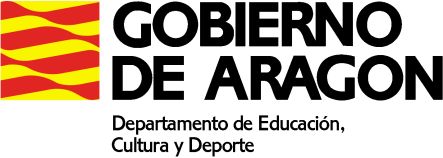 PLAN DE ACTIVIDADES DURANTE LA SUSPENSION DE LAS CLASES LECTIVAS PRESENCIALES (11 a 22 de mayo de 2020)CURSO:  PEE INGLÉS MATERIA:  INGLÉS 1PROFESORA:  RAQUEL BUENOMAIL de la docente: rbuenogo@educa.aragon.esACTIVIDADES SEMANA 8 y 91.- Repasar el vocabulario de la unidad 3 (food) y gramática (there is/are, some/any).Los audios están  en la siguiente página web:https://www.burlingtonbooks.com/Spain/Page.aspx?PageID=2567&zoneIndex=3&subMenuIndex=42.- Libro de texto:- Primera sesión (13 de mayo): páginas 30 y 31- Segunda sesión (14 de mayo): páginas 94 y 95- Tercera sesión (20 de mayo):  páginas 96 - 119- Cuarta sesión (21 de mayo):  EXAMEN UNIDAD 3Repaso de la Unidad 3.EXAMENEXAMEN unidad 3 (el día 21 de mayo a las 17:30 horas se enviará vía correo electrónico un examen del que se disponen dos horas para su realización, el cual será remitido a mi correo electrónico, bien en un archivo o adjuntando una fotografía)3.- Paginas web de interés:GrammarThere is / there arehttps://www.youtube.com/watch?v=RHbUkaZcvFchttps://www.youtube.com/watch?v=4-AhXNAywx8Countable / uncountable nounshttps://www.youtube.com/watch?v=1SbJ1B1MTQgSome / anyhttps://www.youtube.com/watch?v=0dAZ17fpKLQVocabularyAt the restauranthttps://www.youtube.com/watch?v=bgfdqVmVjfkBurlington:https://www.burlingtonbooks.com/Spain/Default.aspxhttps://www.burlingtonbooks.com/Spain/Page.aspx?PageID=2242&zoneIndex=3&subMenuIndex=7Games: https://agendaweb.org/grammar/there_is_are-exercises.htmlhttps://www.mes-games.com/food.phphttps://learnenglishkids.britishcouncil.org/word-games/food-2Vaughan:https://grupovaughan.com/vaughan-radio/https://grupovaughan.com/vaughan-tv/Sport: https://www.youtube.com/watch?v=Ob9YRC1voeUMusic and news around the world:  http://radio.garden/visit/albacete/RK8GHne14.- Songs.Rock-A-Hula Baby – Elvis Presleyhttps://www.youtube.com/watch?v=3kYX1AQ-CW8Let’s Twist Again – Chubby Checkerhttps://www.youtube.com/watch?v=eh8eb_ACLl85.- Leer libros o información en inglés. 6.- Ver películas, series o noticias (BBC por ejemplo) en inglés.   www.casacanal.es 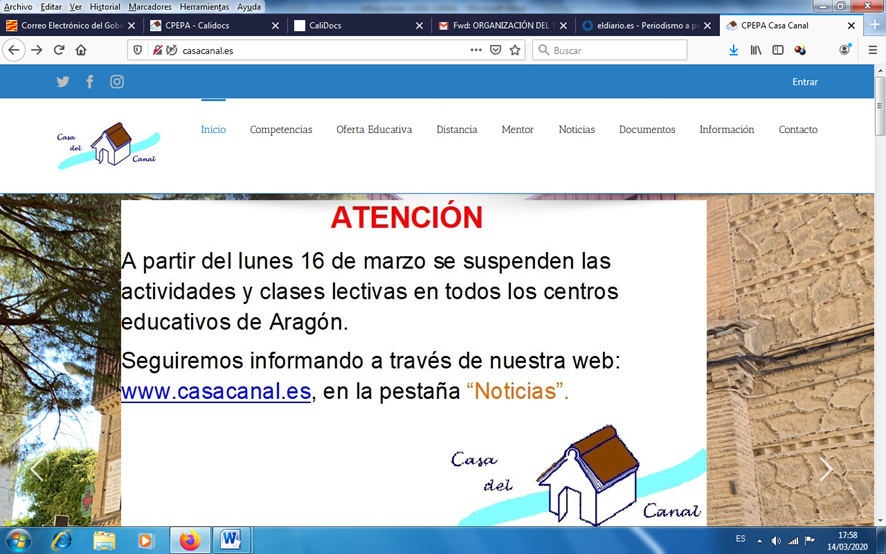 